Present: Nena, Wendy, Liz S., Bruno, Matt, Clay, Steve, Shane, Ashley, Liz H.FC Shift Presence: 10/24/22- 11/06/22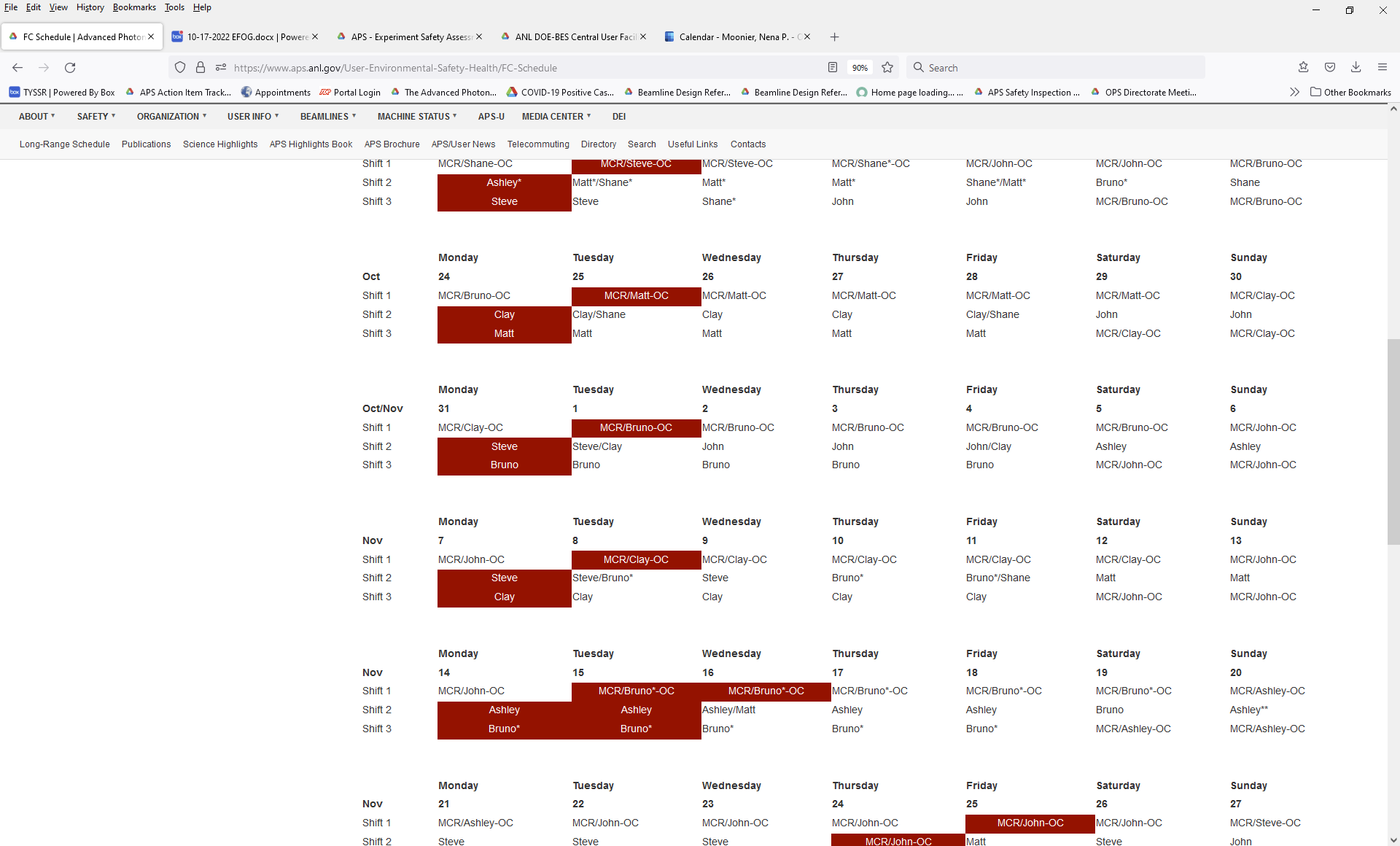 Vacation/DORsJohn Mazzio – 10/24 ½ day-morning & 10/28Wendy VanWingeren- 10/27 ½ day afternoon & 10/28Events from Last Week22-ID PSS Trip DIW FlowSafety ShareMatt S. - Oversight of beamlines moving large items on pallet jacks.  See 9/19 turnover notes for more detailJohn M. - Lead cleanup: IH has requested that if the FCs are going to do cleanup that they get specific training to do so: Mike Fries is working on a WCD to encompass FCs in lead cleanup responsibilitiesJohn M - Several fire extinguishers were found to not have been inspected in many years.  Working with ANL Fire Department on creating list of fire extinguishers in cages around the ring. Shane F. - 25-ID: moved large laser table; long stringers are a two-piece design and were lifting the table at the weakest point; do not assume that rigging is moving an item correctly; speak up if you feel a task is not being done correctlyClay W. - Work Requests: do not be afraid to edit work requests so that the scope of work is accurately captured.Clay W. - DEEI inspections of equipment are not enough for an experiment to proceed.  Should also look at the whole setup from an electrical standpoint and may require a DEEI to look over set upWendy V- Summary of shielding verification for sector 25Bruno F and Matt S- 33ID ODH Monitor eventBruno F Column 168 Users had large tank, pyramid do not stack cones, one attached sideways to a piece of equipment at eye level, so turned the point away to face the wall and to avoid someone getting poked in the eye.Experiments of Note10/24/2022 - 10/31/2022ESAF 261609 at 16-BM-D.  Onsite users from UIC/UCSD. 10/27/22 - 10/29/22.  Radioactive MaterialsESAF 260694 at 6-ID-D.  Onsite users from U of I.  10/27/22 - 10/31/22.  Radioactive MaterialsRound Table DiscussionNenaReminder:  FC Day shift hours: 8:30am to 5pm when not on shiftPerformance Appraisals: AES normalization meetings completed last week.  Supervisor input by 11/3Employee goals will discuss at next EFOG meetingLab Wide All Hands Meeting Nov 1, 2022 at 10amTraining: Check your training profile. EFOG procedures:  A few are up for review. Email Kelly the status.Group picture – Monday, Oct 24 at 3pmUpcoming Learning OpportunitiesOPEN HOUSE: May 20, 2023Tour of 981: Mark Erdman and Ralph Bechtold will conduct tours every week on Tuesday and Thursday from 4pm to 5pm.  Sign up here:Argonne 1 hour campus bus tour: depart from Bldg 201:  10/20 at 12:15 11/16 at 9:30am and 10:45am and 12/14 at 1pm and 2:15pm. Sign up hereLiz S.Nothing further at this timeBruceCurrent ESAF Vector requests for Jennifer: Split Sector 20 into 20-BM and 20-ID in the ESAF system admin.Restrict User_type = “Beamline Staff” to APS employees and Resident Users. Add copies of the POC and Host fields (on the Beamline Admin tab) to the Comment Summary tab.  Add the Host Name field to the ESAF EA form. Restrict users on ESAF to valid site access.First part of ESAF update #6 is completed.  Beamline Staff role can only be APS employee or resident user.  Entered a new request to complete the other parts of the original request.Looking at ESAFs.Bruno3-ID-C having 2 outlet strips installed on the internal inboard wall.Targeting to finish by the end of Oct. 2022. Scheck is waiting for parts to complete this work.Sector 5 ongoing work for Gas Cabinet Transfer Lines Rerouting.Targeting to finish on Nov. 14/15 two-day Machine Studies to avoid hutch roofs during The Run.The Work Request is approved and the SOW has been detailed in anticipation of the start of work. 5-BM-B acquiring estimate to install a 480V outlet and related switch for The Upgrade – quote is received.Ongoing.5-BM-A to have very large beam flight path removed by Rigging Crew for The Upgrade.Riggers will be waiting for other 5-BM-A equipment to be moved before removing the flight path. KEEP IN MIND: Due to frequent LN2 venting, the following station mounted ODH monitors may alarm on a regular basis: 10ID-A, 21ID-D, 4ID-B (alarms cannot be silenced).4 portable O2 monitors:  Portable O2 monitors have been issued to several experimental stations.  Please be aware that O2 monitors are at 3-ID-A, 4IDD, 20IDA, 25IDB.Besides 432, Bruno will be the 431 area Floor Coordinator until further notice.  Which includes the 431 LSIs, LOTO board inspections and 431 eyewashes.  Beamline staff were notified of this from 1-BM through 4-ID.Working with Robert Winarski and the MOM group as there will be a lot of relocation and new installation of oxygen deficiency monitors and ozone monitors due to the Upgrade.I’m in the process of purchasing a diverse, up-to-date inventory of handheld gas monitors.10-ID-B (UOP) purchasing their own multi-gas hand-held monitor which will need calibration.All 13 RKI wall mounted ozone monitors have had their sensor units removed, recalibrated, and replaced as of Oct 19.Sector 15 shop area band saw was LOTO released.ClayConstruction of Sector 8 & 9 on schedule for Fall: Power down in 8ID. Meade Electric on site beginning today or tomorrow for removal of electrical infrastructure. Water LOTOed by MOM today. Power down in 9ID, ready for MeadeLOTO of chilled water, air, N2, HVAC, and fire suppression still pending at 8ID and 9ID. Sometime within 4 days.Vital element of electrical LOTO and demo is the requirement that any electrical worker MUST re-verify zero energy with a tic tracer at the point of disassembly or line cut before taking action. This final verification is in addition to the panel/circuit ZVV requirement under LOTO procedure.8BM: Minor progress. Scheck disentangling of 8BM/8ID electrical service is ongoing. 8BM service panels to be rewired with new supply. A and B stations remain APS Disabled.9-BM welding complete and passed Type C. Venting and bellows disassembly begun. BIV removed and blanked off, as it was leaking. Dumpsters staged in 433 lot for 8ID/9ID disassemblyGrinding SR wall at 11-BM-A still headed to preliminary design review. Sunil working on SR wall shielding calculations as an action item from CDR.Confirmed: Large Scale Power Shutdown in January 2023. Schedule to be finalized at tomorrow’s project meeting. to TBD. Climate control sufficient to maintain baseine temperatures will be transferred to e-power before the Shutdown, stabilizing both LOMs and Bldg 400. Camelia and George working on design. Roof labyrinths (9) to be harvested from 9ID prior to demo. Schedule TBD. SOW in progress with AndyJohnRoutine Rad Survey – see scheduleMatt will clean out the cabinets this Friday and MondayTaking over Rick Spence’s responsibilities for storage in Building 364. Limited availability through November 30th. Open to APS staff from December 1st until road construction starts. Met with construction project manager; nothing to go up the ramp that is heavier than a pickup. Need to schedule moving items out of 364.  February/early March.; Construction presumed to take 3-4 months. Check with John through November 30th to schedule accessibility.End dates on ESAF: should we be asking if they are correct.  Reminder on EA checklist to verify the end date and if it's different to make a note on the EA form in the cabinet.MattWill close out CCWP at 9BM for door welding once work can be compared to SOW33-ID ODH monitor – last Thursday received page that ODH monitor was alarming, when Matt returned alarm was silenced but the monitor was still reading 19.5%, portable monitor indicated no oxygen deficiency in hutch, beamline staff stated they adjusted monitor to 17.5% to silence the alarm, ESH informed, event debriefing held today, corrective actions to follow later this weekAshleyScheck BPA SOW/WPC Updates:Processed: LTHW piping reroute for 20ID-E hutch. 20ID-C cleanroom electrical disconnectionUpcoming: --If anyone is opening a mini-hutch, please contact Liz H. for training. Follow-up: Per ESH only fully enclosed hutch panels will go in dumpsters. Exposed lead should be put in the boxes inside APS.ShaneMoved office to 437 A002Energetic Materials experiments this weekB. Chidester at 16ID 10/26T. Willey at 35ID 10/22 (2 (non-HE) Energetics to start on 10/25SteveSteve is scheduling DEEIs.PSS trip for DIW flow 1 at 22ID during Machine Studies on 10/17. MOM group increased pressure on main drop by 5psi. Flow stabilized to 1.12gpm; above setpoint of 0.98gpm.Wendy If beamlines have scrap metal, wires (copper) or small amounts of lead that they want to get rid of please let me know. 4 dumpsters arrived last week to the 433 parking lot for beamline station panel recycling (will be loaded by Caratelli, starting at 8ID and 9ID)25-ID Shielding Verification Summary: presentation is in the EFOG sharefolder on Box, Lessons Learned folder: https://anl.box.com/s/xoetfu2qtpb4yslv30mpdozwskuz5f40Liz H.If something interesting is happening in your area, would like to shadowUpcoming in-person trainings:11/1: Workplace Violence11/10: WPC Microlearning11/17: Work Planning and Execution WorkshopEFOG POC ListEFOG POC - Roadwork schedule and impact – Clay WhiteEFOG POC - APSU Scheck BPA Fixed Price; SOW, WPC - Ashley WaymanEFOG POC - 8-ID/9-ID Decommissioning - Clay WhiteEFOC POC- 9-BM Job Coordinator-Clay White, FC-Matt Spilker, CCSM Wendy VanWingerenEFOG POC - Sector 20 move out and move in - Matt SpilkerEFOG POC - LBB – Ashley Wayman, Matt SpilkerEFOG POC - Beamline metal/etc. recycling program - Wendy VanWingerenEFOG POC - Building Operations Team - Matt Spilker